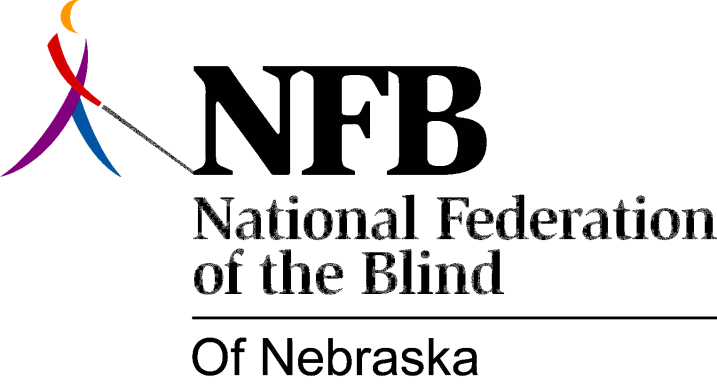 RESOLUTION 1993-01RE: Braille Literacy Bill in NebraskaWHEREAS; several states have passed legislation mandating Braille instruction for blind and visually impaired children in the schools as part of their Individual Education Program; andWHEREAS; Braille literacy is essential to the future success of blind and visually impaired children; andWHEREAS; the National Federation of the Blind of Nebraska supports literacy for all blind people and has a long history of promoting the use of Braille; now, therefore,BE IT RESOLVED, by the National Federation of the Blind of Nebraska in convention assembled this 17th day of October, 1993 in the city of Columbus, that this organization work with the Nebraska legislature in introducing and supporting a Braille literacy bill in Nebraska.